ΠΡΟΣ :   Δνση Πρωτοβάθμιας Εκπαίδευσης		Μύκονος, 28 Σεπτεμβρίου 2018	 Κυκλάδων					Αριθμ. Πρωτ:  62ΘΕΜΑ:  Προκήρυξη Αγώνων κλασικού ΑθλητισμούΣας διαβιβάζουμε την προκήρυξη της ΕΑΣ ΣΕΓΑΣ Κυκλάδων για τους αγώνες κλασικού αθλητισμού  Δήλεια 2018.  Oι αγώνες αυτοί διεξάγονται για 8η συνεχή χρονιά και προβλέπουν  τη συμμετοχή και μαθητών-τριών των δημοτικών σχολείων χωρίς να είναι απαραίτητη η κατοχή δελτίου αθλητικής ιδιότητας. Για το λόγο αυτό σας ζητούμε, αν επιθυμείτε να την προωθήσετε στα σχολεία της δικαιοδοσίας σας.Ευχαριστούμε για τη συνεργασίαΟ Αντιπρόεδρος της ΕΑΣ ΣΕΓΑΣ Κυκλάδων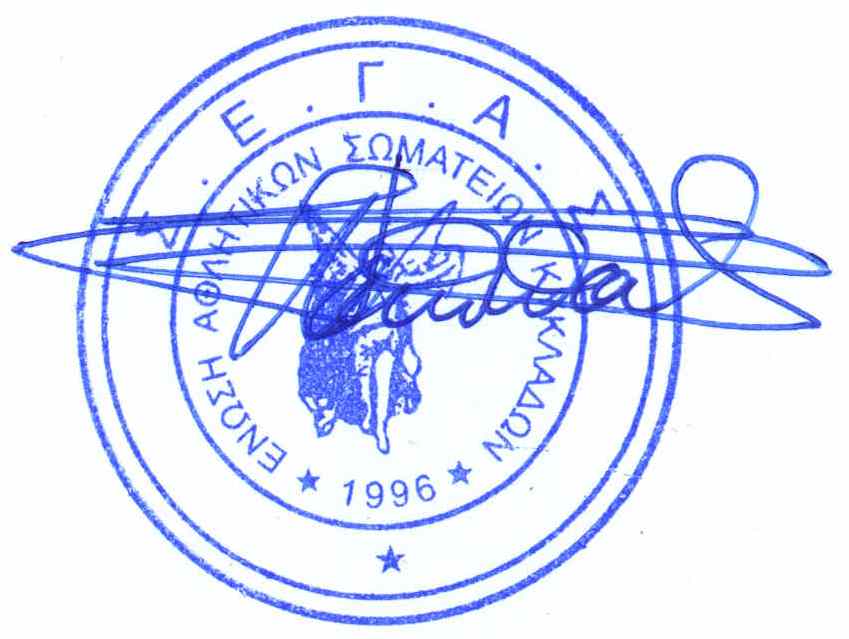 Πάππας Δημήτρης